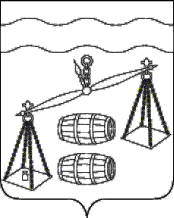 Администрация сельского поселения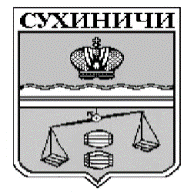 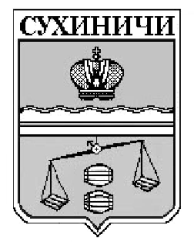 «Деревня Глазково»Калужская областьПОСТАНОВЛЕНИЕО внесении изменений и дополнений впостановление администрации сельскогопоселения «Деревня Глазково» от 25.04.2022№ 52 «Об авансовых платежах по договорам(муниципальным контрактам) на поставку товаров(выполнение работ, оказание услуг) в 2022 годуВ соответствии с пунктом 5 постановления Правительства Российской Федерации от 29.03.2022 N 505 "О приостановлении действия отдельных положений некоторых актов Правительства Российской Федерации и установлении размеров авансовых платежей при заключении государственных (муниципальных) контрактов в 2022 году" в целях создания единых условий при осуществлении авансовых платежей за счет средств бюджета СП «Деревня Глазково» по договорам (муниципальным контрактам) на поставку товаров (выполнение работ, оказание услуг),  руководствуясь Уставом сельского поселения «Деревня Глазково», администрация сельского поселения «Деревня Глазково» ПОСТАНОВЛЯЕТ:Внести изменения и дополнения в постановление администрации сельского поселения «Деревня Глазково» от 25.04.2022 № 52 «Об авансовых платежах по договорам (муниципальным контрактам) на поставку товаров (выполнение работ, оказание услуг) в 2022 году» (далее- постановление):Пункт 2 постановления изложить в новой редакции:    «2. Настоящее постановление вступает в силу после официального опубликования.».Дополнить данное постановление пунктом 3 следующей редакции:    «3. Контроль за исполнением данного постановления оставляю за собой».2.Настоящее постановление вступает в силу после официального опубликования. 3.Контроль за исполнением данного постановления оставляю за собой.Глава администрации  СП «Деревня Глазково»                                                      Н.И.Иванцоваот 22.03.2023№ 10